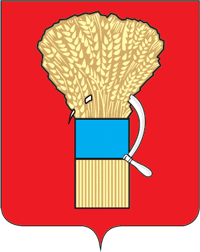 Д У М АУССУРИЙСКОГО ГОРОДСКОГО ОКРУГАРАСПОРЯЖЕНИЕ       .02.2020                                   г. Уссурийск                                         № _____О Положении о конкурсе сочинений - эссе 
на тему: «Если бы я был депутатом…»
В рамках подготовки мероприятий ко Дню местного самоуправления на территории Уссурийского городского округа в 2020 году и в соответствии с Уставом Уссурийского городского округа1. Утвердить Положение о конкурсе сочинений - эссе на тему: 
«Если бы я был депутатом…» (прилагается).	2. Создать конкурсную комиссию для организации и проведения Конкурса (приложение 1).3. Опубликовать настоящее распоряжение на официальном сайте Думы Уссурийского городского округа. 4. Контроль по исполнению настоящего распоряжения возложить на заместителя председателя Думы Уссурийского городского округа 
И.В. Казанцеву.Председатель Думы Уссурийского городского округа                                                       А.Н. ЧернышУТВЕРЖДЕНОраспоряжением ДумыУссурийского городского округа от  ____   ________ 2020 г. № ____ Положениео конкурсе сочинений - эссе на тему: «Если бы я был депутатом…»1. Общие положения1.1. Настоящее Положение определяет порядок организации и проведения конкурса сочинений - эссе на тему: «Если бы я был депутатом…» (далее - Конкурс).1.2. Конкурс проводится среди учащихся образовательных учреждений расположенных на территории Уссурийского городского округа                          (далее – участники), в возрасте от 15 до 18 лет включительно. 1.3. Организатором Конкурса является Дума Уссурийского городского округа (далее – Дума).2. Цели и задачи Конкурса2.1. Целью Конкурса является формирование в обществе позитивного имиджа Думы Уссурийского городского округа и депутата. 2.2. Задачами Конкурса являются: а) пропаганда деятельности Думы;б) содействие в распространении и развитии правосознания и правовой грамотности у представителей подрастающего поколения;в) привлечение талантливой молодежи к активному взаимодействию и сотрудничеству с органами местного самоуправления;г) повышение доверия молодежи к органам местного самоуправления;д) формирование у молодежи активной гражданской позиции, готовности участвовать в общественной и политической жизни.3. Конкурсная комиссия3.1. Органом, осуществляющим непосредственную организацию и проведение Конкурса является конкурсная комиссия (далее – Комиссия).3.2. Комиссия формируется из числа депутатов Думы, сотрудников аппарата Думы, представителей администрации Уссурийского городского округа и представителей образовательных учреждений.3.3. Комиссия:а) проводит оценку сочинений - эссе на тему: «Если бы я был депутатом…» (далее – работа) участников, согласно критериям, указанным в разделе 6 настоящего Положения;б) определяет среди участников победителей Конкурса.3.4. Решение конкурсной комиссии оформляется протоколом.3.5. По результатам оценки Комиссией работ, победители Конкурса награждаются Дипломами Думы Уссурийского городского округа.4. Порядок проведения Конкурса4.1. Конкурс проводится в два этапа:1-й этап - с 02 марта по 10 апреля 2020 года предполагает представление в Комиссию заявки участника об участии в Конкурсе, по форме, указанной в Приложении 1 к настоящему Положению (далее – заявка) с приложением работы. 2-й этап - с 13 апреля по 17 апреля 2020 года предполагает:а) оценку Комиссией предоставленных работ;б) определение Комиссией победителей из числа участников и присуждение им призовых мест. Конкурсная комиссия оставляет за собой право учреждать специальные номинации. 4.2. Комиссия принимает заявки в рабочие дни, с 09 часов 00 минут до 18 часов 00 минут по адресу: г. Уссурийск, ул. Ленина, 101, каб. 406.4.3. Одним участником в Комиссию не может быть представлено более одной заявки. Работы, авторами которых являются несколько участников, Комиссией не рассматриваются.5. Требования к оформлению работ 5.1. Работы, направленные на Конкурс должны быть авторскими, плагиат не допускается. 5.2. Работа должна содержать титульный лист, оформленный в соответствии с Приложением 2 к настоящему Положению.5.3. Работа представляется на Конкурс:а) в печатаном виде, на бумаге формата А 4, с односторонней печатью; б) нумерация страниц работы "верхняя", по центру листа; в) шрифт работы Times New Roman; размер шрифта - № 14; межстрочный интервал – 1,5; поля: левое - 30 мм., правое - 10 мм., верхнее - 20 мм., нижнее - 20 мм.; г) объем работы не менее 2 и не более 4 страниц.6. Критерии оценки работ6.1. Работа оценивается на:а) новизну и оригинальность темы;б) содержательность, глубину и полноту раскрытия темы;в) четкость и аргументированность оригинальных выводов (заключений, предложений) участника;г) обоснованность применения норм действующего законодательства;д) соответствие требованиям настоящего Положения и заданной тематике;е) грамматико-стилистическую грамотность, соблюдение норм литературного языка.7. Подведение итогов Конкурса и награждение победителей7.1. Конкурсные работы оцениваются по пятибалльной системе, путем заполнения оценочного листа согласно Приложению 3 к настоящему Положению. Общее количество баллов суммируется из оценок каждого члена конкурсной комиссии. 7.2. Победители Конкурса определяются по наибольшей сумме набранных баллов.7.3. При равной сумме набранных баллов победителей определяет конкурсная комиссия простым большинством голосов путем голосования. 7.4. Организаторы Конкурса вправе использовать с указанием автора присланные на Конкурс работы в информационно-разъяснительной деятельности Думы (публиковать, выставлять и т.д.). Работы авторам не возвращаются.7.5. На основе решения Комиссии председатель Думы издает распоряжение о награждении победителей в соответствии с пунктом 3.5. настоящего Положения.7.6. Награждение победителей производится председателем Думы (уполномоченным лицом) в торжественной обстановке. Время и дата и место награждения сообщается победителям, посредством телефонной связи.7.7. Результаты Конкурса размещаются на официальном сайте Думы в течение 5 (пяти) рабочих дней со дня подписания распоряжения, указанного в пункте 7.5 настоящего Положения.Приложение 1к Положению о проведении 
конкурса сочинений – эссе
«Если бы я был депутатом…» Заявка на участие в конкурсе сочинений - эссе «Если бы я был депутатом…»1.Фамилия _______________________________________________________2. Имя ___________________________________________________________3. Отчество _______________________________________________________4. Дата рождения (год, месяц, число) __________________________________5. Контактный телефон _____________________________________________6. Место учебы, класс (группа) ______________________________________7. Фамилия,  имя,  отчество одного из родителей (законного представителя)участника Конкурса, контактный телефон _______________________________________________________________________________________________8. Настоящая заявка подтверждает, что участник Конкурса и законный представитель участника Конкурса с условиями Положения о проведении Конкурса сочинений-эссэ, утвержденного распоряжением Думы Уссурийского городского округа от __ _____ 2020 года № ___, ознакомлен (а) и в соответствии с требованиями Гражданского кодекса Российской Федерации дает согласие Думе Уссурийского городского округа на использование конкурсной работы полностью или частично в некоммерческих целях.9. Настоящая заявка подтверждает, что участник Конкурса и законный представитель участника Конкурса в соответствии со статьей 9 Федерального закона от 27 июля 2006 г. № 152-ФЗ «О персональных данных» и в целях обеспечения проведения Конкурса сочинений – эссэ, дает согласие Думе Уссурийского городского округа на обработку персональных данных участника Конкурса и законного представителя участника Конкурса,  представленных для участия в указанном конкурсе. Настоящее согласие действует со дня подписания заявки до дня отзыва заявки, поданной в письменной форме.Личная подпись участника конкурса __________Личная подпись одного из родителей (законного представителя) участника Конкурса____________Приложение 2 к Положению о проведении 
конкурса сочинений – эссе 
«Если бы я был депутатом…» Титульный листПолное наименование образовательного учрежденияКонкурс сочинений-эссе«Если бы я был депутатом…»Выполнил: ФИО (полностью), классНомер телефона конкурсанта:Руководитель: ФИО (полностью)Место работыДолжностьУссурийск 2020Приложение 3 к Положению о проведении 
конкурса сочинений – эссе 
«Если бы я был депутатом…» Оценочный лист Степень соответствия конкурсных материалов указанных критериям по шкале от «1» до «5» баллов:«1» - очень низкий уровень,«2»  - низкий уровень,«3» - удовлетворительный уровень,«4» - хороший уровень,«5» - высокий уровень.__________________________    _________________            ___________________ (ФИО члена конкурсной комиссии)                                    (подпись)                                                   (дата)Приложение № 1 к распоряжению ДумыУссурийского городского округаот ___  ________2020 г. №  ____Состав конкурсной комиссии 1. Казанцева Ирина Васильевна, заместитель председателя Думы Уссурийского городского округа - председатель конкурсной комиссии.2. Павлова Анна Юрьевна, депутат Думы Уссурийского городского округа - заместитель председателя конкурсной комиссии.  3 Попова Елена Вячеславовна, главный специалист 1 разряда отдела протокольного обеспечения аппарата Думы Уссурийского городского округа - секретарь конкурсной комиссии.4. Ли Владимир Владимирович, депутат Думы Уссурийского городского округа - член конкурсной комиссии.5. Микаелян Армен Жульвернович, депутат Думы Уссурийского городского округа - член конкурсной комиссии.6. Гончарова Елена Геннадьевна, заместитель начальника управления образования и молодежной политики - член конкурсной комиссии.7. Жуков Евгений Владимирович, директор муниципального бюджетного образовательного учреждения «Гимназия № 29 г. Уссурийска Уссурийского городского округа» - член конкурсной комиссии.№ п/пФамилия, имя, отчество участникаКритерии оценкиКритерии оценкиКритерии оценкиКритерии оценкиКритерии оценкиКритерии оценкиКритерии оценки№ п/пФамилия, имя, отчество участникановизна и оригинальность темысодержательность, глубина и полнота раскрытия темычеткость и аргументированность оригинальных выводов (заключений, предложений) участникаобоснованность применения норм действующего законодательствасоответствие требованиям настоящего Положения и заданной тематикеграмматико-стилистическая грамотность, соблюдение норм литературного языкавсего баллов